“ Masters Lummen “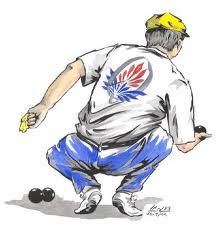 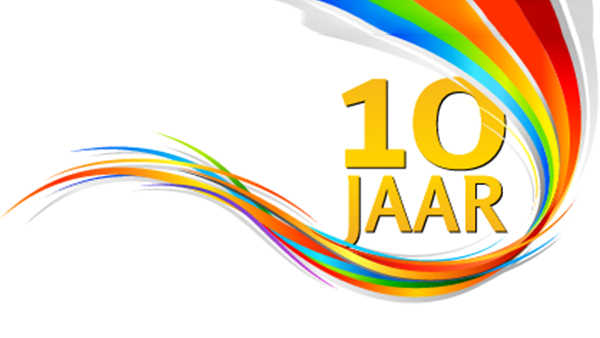 In 2006 kreeg Nico Claes van PC Genenbos het lumineuze idee om een ietwat groter petanque tornooi in te richten onder de benaming van “Masters Lummen”.Na toestemming en met medewerking van de gemeente Lummen en geholpen door verschillende vrijwilligers werd het marktplein van de gemeente Lummen omgetoverd tot volwaardige petanquepleinen.Het tornooi werd zo een succes dat er het volgende jaar een herinrichting zeker moest gebeuren.Het marktplein werd wat te klein en er werd uitgekeken naar terreinuitbreiding.Een lege bouwzone in de omgeving van het markplein voldeed om er petanque te spelen.Zoals reeds gezegd,het was een bouwzone en het duurde weer maar enkele jaren want er werd ook gebouwd in die zone,zodanig dat “Masters Lummen” niet meer te organiseren was in het midden van de gemeente Lummen.Waar nu naar toe was de vraag?Lang hebben de organisatoren niet moeten zoeken en zo is “Master Lummen” verhuisd naar de terreinen van PC Genenbos,waar er voldoende pleinen voorhanden zijn.De nog open ruimte wordt benut om er een grote feesttent te plaatsen en eventuele slapers te herbergen in mobilhome caravan of tent.Het programma ziet er al jaren hetzelfde uit:”Master Lummen” is een 3 dagen durend evenement in een weekend in juli: - Op vrijdag wordt er door de 50 plussers petanque gespeeld.		         - Op zaterdag komen niet alleen de Vlaamse en de Waalse doubletten in actie                                        maar ook doubletten van buiten onze grenzen melden zich in het spel.		         - Op zondag,de 3é dag van de Masters worden de tripletten verwacht,even als                                        bij de doubletten is dat een internationaal petanquetreffen.Het woord feesttent is reeds vernoemd die dienst doet als schuiloord bij regenweer,maar in die tent wordt er ook gefeest,soms tot in de late uurtjes,maar dat hoort bij zo een organisatie.Dit jaar mocht er ook wel gefeest worden,want “Lummen Masters” had wat te vieren.Het evenement heeft zijn 10é verjaardag gevierd,van 2006 tot 2016 is toch 10 jaar,of niet.Zoals reeds gemeld een reden om te vieren en dat is er dan ook gebeurd.Het moet niet meer gezegd worden dat er op al die dagen inspanningen geleverd werden om in elk spel de begeerde 13 punten op het wedstrijdkaartje te kunnen aantekenen en zo de finales weten te behalen,wat niet voor iedereen is weggelegd.Misschien gaat dat volgend jaar gebeuren,want Nico houdt het niet voor bekeken en hoopt iedereen terug te zien op de 11é “Lummen Masters”.Petanquers tot volgend jaar op de “Lummen Masters”Herman Croymans